PATELEY BRIDGE TOWN COUNCIL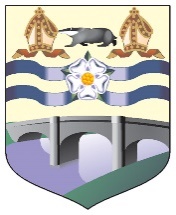 The Council Chamber, King StreetPateley Bridge, HG3 5LETel: 07751 571 374   Email: clerk@pateleybridgecouncil.gov.uk Pateley Bridge Town Council - Quotations for Grass Cutting 2022-2025TO BE SUBMITTED TO THE CLERK NO LATER THAN 24 JANUARY 2022To: Pateley Bridge Town CouncilI wish to submit the following quotations for your consideration:I confirm that I have Public Liability Insurance cover for a minimum of £2,000,000Signed …………………………………………………………………………	Date ……………………………………Name AddressTel NoEmail1Schedule OneTask A – Glasshouses Village GreenQuote for one cut£Quote for season, 14 cuts£Task B - Glasshouses Play FieldQuote for one cut£Quote for season, 14 cuts£2Schedule TwoTasks  A, B, C, D, E, F, G, HQuote for one cut£Quote for season, 6 cuts£